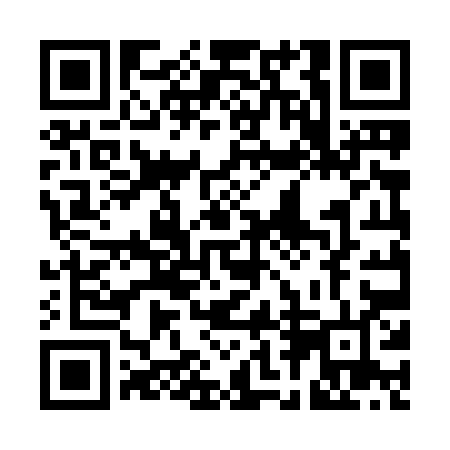 Prayer times for Castaway Cay, BahamasWed 1 May 2024 - Fri 31 May 2024High Latitude Method: NonePrayer Calculation Method: Muslim World LeagueAsar Calculation Method: ShafiPrayer times provided by https://www.salahtimes.comDateDayFajrSunriseDhuhrAsrMaghribIsha1Wed5:106:331:074:377:429:002Thu5:096:321:074:377:439:013Fri5:086:311:074:377:439:024Sat5:076:301:074:377:449:025Sun5:066:301:074:367:449:036Mon5:056:291:074:367:459:047Tue5:046:281:074:367:459:048Wed5:036:281:074:367:469:059Thu5:026:271:074:367:469:0610Fri5:026:261:074:367:479:0711Sat5:016:261:074:357:489:0712Sun5:006:251:064:357:489:0813Mon4:596:251:064:357:499:0914Tue4:586:241:064:357:499:1015Wed4:586:241:074:357:509:1016Thu4:576:231:074:357:509:1117Fri4:566:231:074:357:519:1218Sat4:566:221:074:357:519:1319Sun4:556:221:074:357:529:1320Mon4:546:211:074:347:529:1421Tue4:546:211:074:347:539:1522Wed4:536:211:074:347:539:1523Thu4:536:201:074:347:549:1624Fri4:526:201:074:347:549:1725Sat4:526:201:074:347:559:1826Sun4:516:191:074:347:559:1827Mon4:516:191:074:347:569:1928Tue4:506:191:084:347:569:2029Wed4:506:191:084:347:579:2030Thu4:506:181:084:347:579:2131Fri4:496:181:084:347:589:21